         Vancouver Gavel Membership Application Form              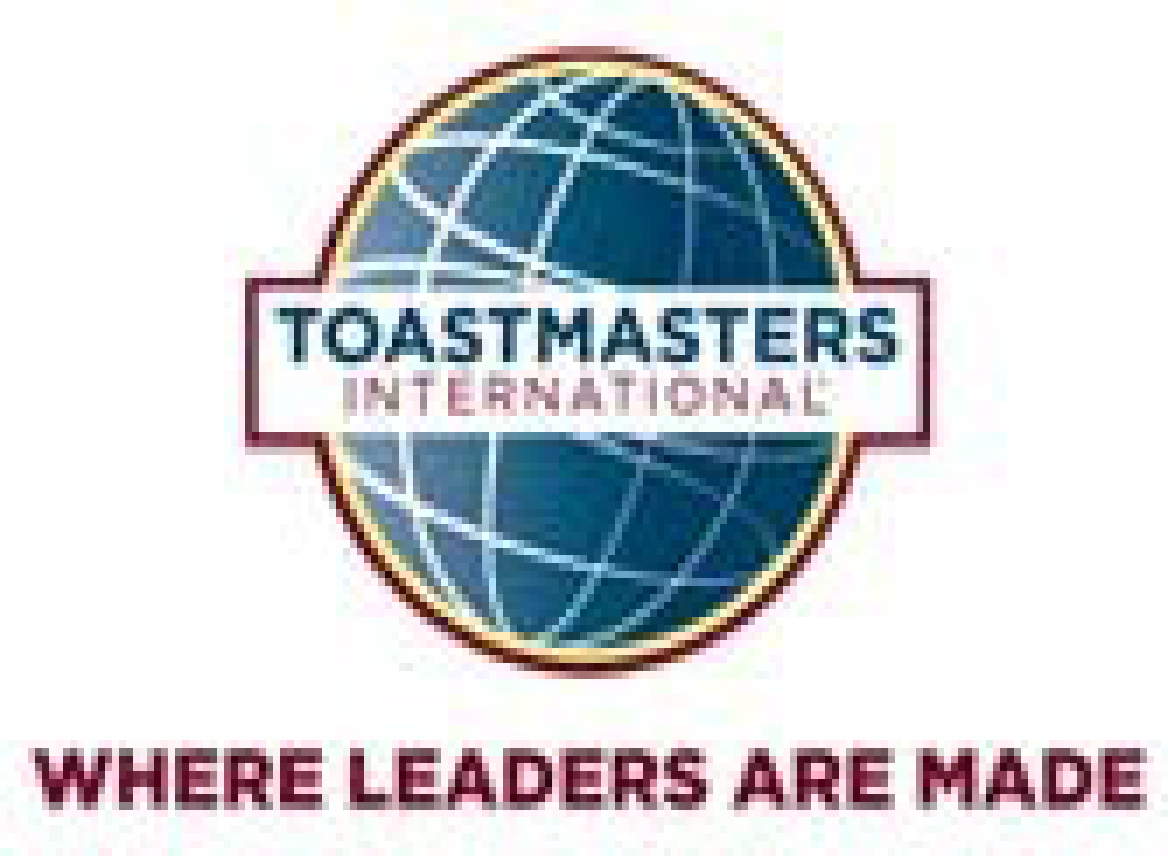 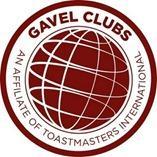 To be filled out in addition to the Protection Guidelines FormClub meetings are two hours weekly during the school year.Club Mission: We provide a supportive and positive learning experience in which members are empowered to develop communication and leadership skills, resulting in greater self- confidence and personal growth.Toastmasters International Values: integrity, dedication to excellence, service to the member, and respect for the individual.Please address questions to vancouvergavel@gmail.comYouth First Name:Youth Last Name: School: Grade Level:Parent’s (print) nameResidency Status (PR / Citizen / Visa)Parent information:Parent information:Youth information:Youth information:Email address:Phone number: Email address:Phone number: Email address:Phone number:Email address:Phone number:Media ConsentThe club would like use photos, video, and/or name for educational and/or promotional purposes.Please initial below if you DO NOT CONSENT to the use and disclosure of my child’s photos, video, and/or name for the above purposes._____Media ConsentThe club would like use photos, video, and/or name for educational and/or promotional purposes.Please initial below if you DO NOT CONSENT to the use and disclosure of my child’s photos, video, and/or name for the above purposes._____How did you hear about the Gavel Club?FriendsFamilyPosterSocial Media (WeChat, Facebook, etc)TeacherCommunity CentreToastmasters Other: _____________How did you hear about the Gavel Club?FriendsFamilyPosterSocial Media (WeChat, Facebook, etc)TeacherCommunity CentreToastmasters Other: _____________Parent’s Signature:Parent’s Signature:Youth’s Signature:Youth’s Signature: